INSTITUTO MEXICANO DE CINEMATOGRAFÍASOLICITUD DE APOYO A LA POSTPRODUCCIÓNDE CORTOMETRAJES Y LARGOMETRAJES                                                           No. De Registro: 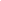 Lugar de Registro:                                                             	Fecha de Registro: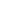 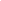 AÑO FISCAL AL QUE APLICADETALLE DEL PROYECTO:DATOS DEL PROYECTO:Título del proyecto: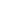 Título del guion:Autor(es) del guión:		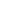 Título del argumento: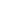 Autor(es) del argumento:					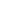 No. de páginas del guión:		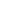 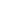 No. De registro del guión ante INDAUTOR y fecha: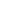 En caso de tratarse de una adaptación:Nombre del(los) Autor(es) de la obra literaria:Título original: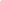 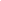 Nombre de la persona física o moral solicitante: 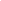 Persona Física (   )  Persona Moral  (   )Costo total del proyecto:					         Monto de Apoyo solicitado: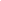 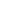 AUTOR(ES) DEL GUIÓN: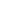 Apellido paterno			Apellido materno				Nombre(s)Domicilio: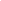                                         Calle				Número					Colonia         Delegación o Municipio		 	Código Postal				Ciudad, Estado	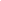                            Teléfono				Celular				Email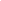 	Apellido paterno			Apellido materno				Nombre(s)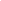 Domicilio: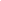                                       Calle				Número					Colonia        Delegación o Municipio			Código Postal				Ciudad, Estado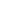 	       Teléfono				Celular				Email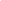 DATOS DE LA PERSONA FÍSICA O MORAL PARTICIPANTENombre completo del solicitante: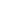 Domicilio Fiscal: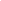                                                 Calle				Número					Colonia        Delegación o Municipio		 	Código Postal				Ciudad, Estado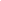                       Teléfonos				Fax				Email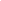 NOMBRE DEL REPRESENTANTE LEGAL: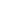        Apellido paterno		Apellido materno		Nombre(s)	EN CASO DE SER PERSONA FÍSICA, INDICAR LUGAR DE NACIMIENTO: 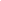 DIRECTOR:	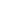                                          Apellido paterno				Apellido materno			Nombre(s)Domicilio: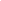                                              Calle				Número				Colonia     Delegación o Municipio			Código Postal				Ciudad o Estado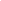                  Teléfono					Celular				Email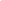 Nacionalidad:					Fecha de nacimiento: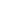 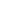 PRODUCTOR:                                        Apellido paterno				Apellido materno			Nombre(s)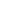 Domicilio:                                            Calle				Número				Colonia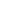       Delegación o Municipio			Código Postal				Ciudad o Estado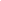                 Teléfono					Celular				Email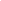 Nota: En caso de ser más de un director, guionista o productor, anexar las hojas que sean necesarias, rellenando únicamente la función que se duplique.ANTECEDENTES:¿Ha presentado anteriormente este proyecto al IMCINE?	sí	(   )	no   (   )	¿En qué fecha?¿Este proyecto ha recibido anteriormente apoyo económico del IMCINE?	sí  (   )	no  (   )Escritura de guión  (   )     Desarrollo de Proyecto  (   )	Monto:		¿En qué fecha?	¿Este proyecto ha recibido anteriormente subsidio del IMCINE?	sí   (   )		no   (   )Consolidación financiera 	    sí  (  )   no  (  )       Monto:		¿En qué fecha?	Preproducción Año 1	     sí  (  )   no  (  )       Monto:		¿En qué fecha?	Preproducción Año 2	     sí  (  )   no  (  )       Monto:		¿En qué fecha?	Producción Año 1	 	    sí  (  )   no  (  )        Monto:		¿En qué fecha?	Producción Año 2	 	    sí  (  )   no  (  )        Monto:		¿En qué fecha?	Postproducción Año 1	     sí  (  )   no  (  )       Monto:		¿En qué fecha?	¿Este proyecto cuenta con el estímulo autorizado por EFICINE?	sí   (   )	no   (   )¿Tiene considerado consolidar su esquema financiero con el estímulo de EFICINE?	sí   (   )	no   (   )SE DEFINIRÁ SI LA PRESENTACIÓN SERÁ POR REGISTRO EN LÍNEA O A TRAVÉS DE ENVÍO.La información abajo descrita, se debe entregar en .PDF en archivos independientes y correctamente titulado con la letra o número que corresponde al documento, (NO OLVIDE marcar la casilla de los documentos enviados) 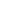 1.	Resumen ejecutivo	(   )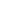 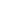 2.	Sinopsis desarrollada	(   )3	Guion o argumento documental.	 (   )Propuesta creativa del o la directora(a) (enfoque de las cualidades temáticas 	y técnicas, así como valores del proyecto)	(   )Lista del personal de postproducción con currículum vitae	(   )6.	Reporte pormenorizado del estado actual y procesos pendientes de postproducción.	(   )Presupuesto desglosado, en M.N., del proceso completo de producción, incluyendo lo ejercido y lo que falta por ejercer.	(   ) Presupuesto desglosado del proceso de postproducción.                                   (   )Flujo de efectivo del proceso contemplando hasta 6 meses para su ejecución. 	(   ) Ruta crítica general del proyecto 	(   )Esquema financiero firmado, con los contratos que avalan las aportaciones y derechos de autor 	(   )Además de los requisitos anteriores, y si van aplicar al año 1 de Postproducción, deberán agregar lo siguiente:Enlace con clave para visionado de un primer corte de la película.	(   )Ruta crítica del proceso.	(   )Si aplican al año 2 de Postproducción deberán incluir lo siguiente:14. Enlace con clave para visionado del corte definitivo de imagen, 	(   )15.	Ruta crítica del proceso.	(   )Fecha:  			Día / mes / añ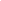 Año 1   (   )Año 2   (   )Largometraje  (   )Ficción   (   )          Cortometraje   (   )Documental  (   )          Animación  (   )Escuela o  EmpresaEscuela o  EmpresaPersona Físicaa)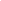 a)Acta Constitutiva y poder notarial del Representante legal Acta Constitutiva y poder notarial del Representante legal (   )(   )(   )(   )(   )b)b)Decreto de creación, estatuto orgánico o acta constitutiva, de la institución. Decreto de creación, estatuto orgánico o acta constitutiva, de la institución. (   )(   )(   )(   )(   )c)c)Nombramiento del titular y/o del representante legal, en el caso de escuelas de cine o con especialidad en cine.Nombramiento del titular y/o del representante legal, en el caso de escuelas de cine o con especialidad en cine.(   )(   )(   )(   )(   )d)d)Reconocimiento de Validez Oficial de Estudios del tipo superior de la Licenciatura en Cine, Medios Audiovisuales o Comunicación, de las instancias correspondientes.Reconocimiento de Validez Oficial de Estudios del tipo superior de la Licenciatura en Cine, Medios Audiovisuales o Comunicación, de las instancias correspondientes.(   )(   )(   )(   )e)e)Identificación oficial  vigente con fotografía (Credencial de elector, cédula profesional o pasaporte) de la persona física con actividad empresarial o del representante legal de la persona moral o escuela de cine o con especialidad en cine.Identificación oficial  vigente con fotografía (Credencial de elector, cédula profesional o pasaporte) de la persona física con actividad empresarial o del representante legal de la persona moral o escuela de cine o con especialidad en cine.(   )(   )(   )(   )(   )f)f)Carta de naturalización, solo en el caso de persona física.Carta de naturalización, solo en el caso de persona física.(   )(   )(   )(   )(   )g)g)Clave Única de Registro de Población (CURP) en caso de tratarse de una persona físicaClave Única de Registro de Población (CURP) en caso de tratarse de una persona física(   )h)h)Constancia de situación fiscal, con cédula de identificación fiscal con código QR, con fecha de impresión no mayor a un año.Constancia de situación fiscal, con cédula de identificación fiscal con código QR, con fecha de impresión no mayor a un año.(   )(   )(   )(   )(   )i)i)Opinión de cumplimiento de obligaciones fiscales, con una antigüedad no mayor a 3 meses, en sentido positivo (32-D) (se obtiene en www.sat.gob.mx)Opinión de cumplimiento de obligaciones fiscales, con una antigüedad no mayor a 3 meses, en sentido positivo (32-D) (se obtiene en www.sat.gob.mx)(   )(   )(   )(   )j)j)Comprobante de domicilio con fecha de expedición no mayor a tres meses. Comprobante de domicilio con fecha de expedición no mayor a tres meses. (   )(   )(   )(   )k)k)Currículum de Producción de la empresa, persona física o escuela.Currículum de Producción de la empresa, persona física o escuela.(   )(   )(   )(   )l)l)Copia del Registro del guion ante INDAUTOR Copia del Registro del guion ante INDAUTOR (   )(   )(   )(   )m)m)Contrato de cesión de derechos patrimoniales, según corresponda. En caso de adaptación: contrato de autorización y cesión de derechos para llevar a cabo la película. Contrato de cesión de derechos patrimoniales, según corresponda. En caso de adaptación: contrato de autorización y cesión de derechos para llevar a cabo la película. (   )(   )(   )(   )n)n)Carta en la que señale bajo protesta de decir verdad que el proyecto no cuenta con apoyos anteriores de los fideicomisos que coordinaba el IMCINE para la realización del proyecto..Carta en la que señale bajo protesta de decir verdad que el proyecto no cuenta con apoyos anteriores de los fideicomisos que coordinaba el IMCINE para la realización del proyecto..(   )(   )(   )(   )o)o)Carta en la que se señala bajo protesta de decir verdad que no tiene incumplimiento con IMCINE y los fideicomisos que coordinaba, EFICINE o ECHASA.Carta en la que se señala bajo protesta de decir verdad que no tiene incumplimiento con IMCINE y los fideicomisos que coordinaba, EFICINE o ECHASA.(   )(   )(   )(   )p)p)Carta, firmada por la persona física, moral o escuela solicitante, en el que manifiesta que su participación en la convocatoria no constituye un conflicto de interés.Carta, firmada por la persona física, moral o escuela solicitante, en el que manifiesta que su participación en la convocatoria no constituye un conflicto de interés.(   )(   )(   )(   )q)q)Carta compromiso donde se señale que la producción será responsable y respetuosa del ecosistema y comunidad en la que desarrollará la producción, así como llevar a cabo una estrategia que contemple medidas de equidad, respeto, y cero tolerancia a la violencia, acoso u hostigamiento que implique a todo el personal creativo y técnico de la películaCarta compromiso donde se señale que la producción será responsable y respetuosa del ecosistema y comunidad en la que desarrollará la producción, así como llevar a cabo una estrategia que contemple medidas de equidad, respeto, y cero tolerancia a la violencia, acoso u hostigamiento que implique a todo el personal creativo y técnico de la película(   )(   )(   )(   )r)r)Carta manifiesto en la que se indique que la persona participante leyó y está de acuerdo con lo estipulado en los Lineamientos de Operación del Programa y sus anexos, para la aplicación en la presente convocatoriaCarta manifiesto en la que se indique que la persona participante leyó y está de acuerdo con lo estipulado en los Lineamientos de Operación del Programa y sus anexos, para la aplicación en la presente convocatoria(   )(   )(   )(   ) Nombre y Firma de la persona física o 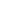 Representante legal de la empresa